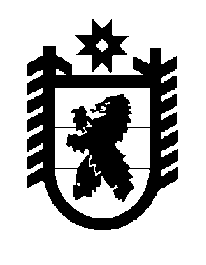 Российская Федерация Республика Карелия    ПРАВИТЕЛЬСТВО РЕСПУБЛИКИ КАРЕЛИЯРАСПОРЯЖЕНИЕот  24 февраля 2016 года № 119р-Пг. Петрозаводск В целях организации взаимодействия территориальных органов федеральных органов исполнительной власти, органов исполнительной власти Республики Карелия, органов местного самоуправления  муниципальных районов и городских округов в Республике Карелия по выявлению, предупреждению, пресечению проявлений теневой экономики в Республике Карелия:1. Утвердить прилагаемый План мероприятий («дорожную карту») по легализации «теневых» форм оплаты труда в Республике Карелия на 
2016-2018 годы (далее – План).2. Руководителям территориальных органов федеральных органов исполнительной власти в Республике Карелия (по согласованию), органов исполнительной власти Республики Карелия, органов местного самоуправления муниципальных районов и городских округов в Республике Карелия (по согласованию) обеспечить выполнение мероприятий Плана.3. Руководителям территориальных органов федеральных органов исполнительной власти в Республике Карелия (по согласованию), органов исполнительной власти Республики Карелия, органов местного самоуправления муниципальных районов и городских округов в Республике Карелия (по согласованию) представлять информацию о выполнении мероприятий Плана в Министерство финансов Республики Карелия по итогам первого полугодия – до 1 августа текущего года, по итогам года –  до 5 февраля года, следующего за отчетным годом.4. Министерству финансов Республики Карелия представлять обобщенную информацию о ходе выполнения мероприятий Плана в адрес Главы Республики Карелия один раз в полугодие, до 15 августа текущего года и до 20 февраля года, следующего за отчетным годом.           ГлаваРеспублики  Карелия                                                              А.П. ХудилайненУтвержден распоряжением Правительства Республики Карелия от  24 февраля 2016 года № 119р-ППлан мероприятий («дорожная карта») по легализации «теневых» форм оплаты труда в Республике Карелия на 2016-2018 годыI. Общее описаниеПлан мероприятий (далее – «дорожная карта») разработан для организации взаимодействия территориальных органов федеральных органов исполнительной власти, органов исполнительной власти Республики Карелия, органов местного самоуправления муниципальных районов и городских округов в Республике Карелия в целях организации работы по легализации «теневых» форм оплаты труда.Целью «дорожной карты» является:Повышение качества работы и взаимодействия территориальных органов федеральных органов исполнительной власти, органов исполнительной власти Республики Карелия, органов местного самоуправления муниципальных районов и городских округов в Республике Карелия по выявлению, предупреждению, пресечению проявлений «теневой» экономики в Республике Карелия.Реализация мероприятий «дорожной карты» приведет к следующим результатам:снижение объемов неформальной занятости в Республике Карелия; сокращение количества работодателей, выплачивающих неофициальную заработную плату;	рост числа официально работающих граждан в Республике Карелия;повышение уровня заработной платы в отдельных секторах экономики до среднего уровня по отрасли вследствие легализации «теневых» форм оплаты труда;увеличение поступлений в бюджеты бюджетной системы Российской Федерации;сокращение расходов бюджетов на оказание мер государственной социальной поддержки отдельных категорий граждан.II. План мероприятий Целевые показатели реализации Плана мероприятий («дорожной карты»)по легализации «теневых» форм оплаты труда в Республике Карелия на 2016-2018 годы______________________№п/пНаименование мероприятийСрок проведенияОтветственные за исполнение, соисполнителиОжидаемый результат123451.Проведение заседаний комиссий по легализации объектов налогообложения по вопросам:– рассмотрения деятельности организаций, заявляющих убытки в налоговых декларациях;– о работодателях, имеющих риски в части незаконной минимизации налогов и выплаты «теневой» заработной платыв соответствии с планом проведения комиссийУправление Федеральной налоговой службы по Республике Карелия(по согласованию)легализация налоговой базы и обеспечение дополнительных доходов в бюджеты бюджетной системы Российской Федерации2.Организация деятельности комиссии по мобилизации дополнительных налоговых и неналоговых доходов в консолидированный бюджет Республики Карелия, в том числе по вопросу  повышения уровня заработной платыв соответствии с планом проведения комиссииМинистерство финансов Республики Карелияувеличение объемов поступле-ний в бюджеты бюджетной системы Российской Федерации3.Организация деятельности межведомственных комиссий и рабочих групп по платежам в бюджет и легализации объектов налогообложения,  противодействию «теневому» сектору экономики в муниципальных районах и городских округах республикив соответствии с планами работы комиссий и группорганы местного самоуправления муниципальных районов и городских округов (по согласованию)увеличение объемов поступле-ний в бюджеты бюджетной системы Российской Федерации4.Организация деятельности Межведомственной комиссии по вопросам обеспечения полной и своевременной выплаты заработной платы, повышения уровня оплаты труда работников, поступления страховых взносов на обязательное пенсионное, медицинское и социальное страхование, налога на доходы физических лицв соответствии с планом проведения заседаний комиссииМинистерство труда и занятости Республики Карелияснижение объемов неформаль-ной занятости населения, увеличение объемов поступле-ний в бюджеты бюджетной системы Российской Федерации5.Организация деятельности Межведомственной комиссии по вопросам внешней трудовой миграции, привлечения и использования иностранных работниковв соответствии с планом проведения заседаний комиссииМинистерство труда и занятости Республики Карелия;Управление Федеральной миграционной службы по Республике Карелия(по согласованию)снижение объемов неформа-льной занятости иностранных работников, увеличение объемов поступлений в бюджеты бюджетной системы Российской Федерации123456.Организация работы по выявлению работодателей, уплачивающих налог на доходы физических лиц и страховые взносы во внебюджетные фонды с сумм заработной платы ниже прожиточного минимума или ниже средней заработной платы по виду экономической деятельности, соответствующему принадлежности организациипостоянноУправление Федеральной налоговой службы по Республике Карелия(по согласованию);Государственное учреждение – Отделение Пенсионного фонда Российской Федерации по Республике Карелия(по согласованию)формирование перечня работо-дателей для проведения проверок7.Информационный обмен сведениями по результатам контрольно-проверочных мероприятий по обращениям и жалобам граждан по вопросу выплаты заработной платы без оформления трудовых отношенийпо мере поступления обращенийГосударственная инспекция труда в Республике Карелия(по согласованию);Управление Федеральной налоговой службы по Республике Карелия(по согласованию);Государственное учреждение – Отделение Пенсионного фонда Российской Федерации по Республике Карелия(по согласованию)увеличение объемов поступле-ний в бюджеты бюджетной системы Российской Федерации8.Проведение контрольно-проверочных мероприятий  (проверка мест пребывания иностранных граждан, организаций, привлекающих иностранную рабочую силу), направленных на выявление иностранных граждан, осуществляющих трудовую деятельность в Республике Карелия с нарушением действующего законодательствапостоянноУправление Федеральной миграционной службы по Республике Карелия (по согласованию);Министерство внутренних дел по Республике Карелия(по согласованию);Управление Федеральной налоговой службы по Республике Карелия(по согласованию)снижение объемов неформаль-ной занятости населения, легализация трудовых отноше-ний между работодателями и иностранными гражданами, осуществляющими трудовую деятельность в Республике Карелия123459.Проведение контрольно-проверочных мероприятий по представленной Управлением Федеральной миграционной службы по Республике Карелия в Управление Федеральной налоговой службы по Республике Карелия информации о выявленных в ходе рейдов иностранных гражданах (с приложением копий протоколов проведенных рейдов, пояснений иностран-ных работников о периоде их работы у работодателя), осуществляющих деятельность без оформления разрешений на работу при отсутствии патентапостоянноУправление Федеральной миграционной службы по Республике Карелия (по согласованию);Управление Федеральной налоговой службы по Республике Карелия(по согласованию)увеличение объемов поступле-ний в бюджеты бюджетной системы Российской Федерации10.Проведение рейдовых мероприятий в местах осуществления предпринимательской деятельности по выявлению работодателей, использующих труд наемных работников без оформления правоотношений, по выявлению физических лиц, занимающихся предпринимательской деятельностью без постановки на налоговый учет, в том числе по полученным оперативным данным от правоохранительных органовпостоянноУправление Федеральной налоговой службы по Республике Карелия(по согласованию);Министерство внутренних дел по Республике Карелия(по согласованию)снижение объемов неформаль-ной занятости населения, увеличение объемов поступле-ний в бюджеты бюджетной системы Российской Федерации11.Проведение контрольно-проверочных мероприятий в сфере производства и оборота этилового спирта, алкогольной и спиртосодержащей продукции, направленных на легализацию хозяйствующих субъектов, осуществляющих розничную продажу алкогольной и спиртосодержащей продукциипостоянноГосударственный контрольный комитет Республики Карелияснижение объемов неформаль-ной занятости населения, увеличение объемов поступле-ний в бюджеты бюджетной системы Российской Федерации12.Выявление граждан, сдающих недвижимое имущество в коммерческих целях, не декларирующих доходыв течение годаУправление Федеральной налоговой службы по Республике Карелия(по согласованию);органы местного самоуправ-ления муниципальных районов и городских округов (по согласованию)увеличение объемов налоговых поступлений в консолидиро-ванный бюджет Республики Карелия1234513.Проведение работы по проверке полноты и достоверности сведений о доходах, предоставляемых гражданами для получения субсидий на оплату жилого помещения и коммунальных услугпостоянноМинистерство здравоохранения и социального развития Республики Карелия;Управление Федеральной налоговой службы по Республике Карелия(по согласованию);Государственное учреждение – Отделение Пенсионного фонда Российской Федерации по Республике Карелия(по согласованию)выявление и снижение числа граждан, занижающих свои доходы14.Выявление и принятие мер по постановке на учет юридических лиц или индивидуальных предпринимателей, обязанных вносить плату за негативное воздействие на окружающую среду, в рамках осуществления контроля платы объектами хозяйственной и иной деятельности, оказывающими негативное воздействие на окружающую среду, в установленном федеральным законодательством порядке постоянноУправление Федеральной службы по надзору в сфере природопользования по Республике Карелия(по согласованию);органы местного самоуправления муниципальных районов и городских округов (по согласованию)увеличение количества выявлен-ных субъектов нелегальной предпринимательской деятель-ности и постановка их на учет в качестве плательщиков платы за негативное воздействие на окружающую среду15.Информационный обмен по установлению соответствия сведений, содержащихся в Едином государственном реестре юридических лиц и в Едином государственном реестре индивидуальных предпринимателей, и перечня юридических лиц и индивидуальных предпринимателей, имеющих разрешение на осуществление услуг по перевозке пассажиров и багажа легковыми таксипостоянноГосударственный комитет Республики Карелия по транспорту;Министерство внутренних дел по Республике Карелия(по согласованию);Управление Федеральной налоговой службы по Республике Карелия(по согласованию)выявление фактов предостав-ления транспортных услуг с нарушением действующего законодательства12345Управление государственногоавтодорожного надзора по Республике Карелия(по согласованию)16.Осуществление контрольно-надзорной деятельности в рамках полномочий за исполнением требований действующего законодательства по хозяйствующим субъектам, осуществляющим предпринимательскую деятельность в сфере перевозок пассажиров и багажа легковыми таксипостоянноГосударственный комитет Республики Карелия по транспорту;Управление государственногоавтодорожного надзора по Республике Карелия(по согласованию);Управление Федеральной налоговой службы по Республике Карелия(по согласованию)сокращение количества нелегальных перевозчиков пассажиров и багажа; стимулирование субъектов предпринимательства к государственной регистрации в качестве юридического лица или индивидуального предпринимателя и получения разрешения на предоставление транспортных услуг17.Проверка кассовой дисциплины в хозяйствующих субъектах, осуществляющих пассажирские перевозкипостоянноУправление Федеральной налоговой службы по Республике Карелия(по согласованию)контроль за движением денежных средств в хозяйствующих субъектах, осуществляющих пассажирские перевозки18.Организация обсуждения на общественных площадках причин и факторов ухода в «тень» физических лиц и юридических лиц с привлечением представителей предпринимательского сообщества, общественностипостоянноУполномоченный по защите прав предпринимателей в Республике Карелия(по согласованию);Общественная организация «Союз организаций профсоюзов в Республике Карелия»(по согласованию);Региональное объединение работодателей Республики Карелия «Союз выработка мер мотивации налогоплательщиков для полной и своевременной уплаты налогов и страховых взносов во внебюджетные фонды12345промышленников и предпринимателей (работодателей) Республики Карелия»(по согласованию)19.Проведение разъяснительной и просветительской работы по легализации заработной платы и  трудовых отношений на уровне, доступном для широкого круга населения (семинары, круглые столы, ярмарки вакансий, размещение публикаций в средствах массовой информации)постоянноМинистерство финансов Республики Карелия;Государственная инспекция труда в Республике Карелия(по согласованию);Государственное учреждение – Отделение Пенсионного фонда Российской Федерации по Республике Карелия(по согласованию);Управление Федеральной налоговой службы по Республике Карелия(по согласованию);органы местного самоуправ-ления муниципальных районов и городских округов (по согласованию);Торгово-промышленная палата Республики Карелия(по согласованию);Региональное объединение работодателей Республики Карелия «Союз промышлен-ников и предпринимателей (работодателей) Республики Карелия» (по согласованию)выработка мер мотивации работодателей для полной и своевременной уплаты налогов и страховых взносов во внебюджетные фонды1234520.Организация работы по широкому освещению в средствах массовой информации материалов о проводимых мероприятиях по противодействию «теневому» сектору экономики, созданию имиджа добросовестного налогоплательщика и повышения его социального статуса в обществе (при поддержке учредителей региональных и муниципальных средств массовой информации)постоянноУправление Федеральной налоговой службы по Республике Карелия(по согласованию);Министерство внутренних дел по Республике Карелия(по согласованию);Государственное учреждение –  Отделение Пенсионного фонда Российской Федерации по Республике Карелия(по согласованию)формирование общественного мнения о преимуществах легальной деятельности21.Консультирование работодателей по вопросам налогового, трудового, пенсионного и социального законодательства в соответствующей сфере деятельностипостоянноУправление Федеральной налоговой службы по Республике Карелия(по согласованию);Государственное учреждение – Отделение Пенсионного фонда Российской Федерации по Республике Карелия(по согласованию);Государственная инспекция труда в Республике Карелия(по согласованию)повышение правовой грамотности и социальной ответственности работодателей22.Проведение разъяснительной работы среди организаций сферы потребительского рынка (торговли, бытового обслуживания, общественного питания, грузо- и пассажироперевозок, товариществ собственников жилья) об обязательности регистрации в качестве юридического лица или индивидуального предпринимателя, сущест-вующих системах налогообложения,  установленной ответственности и о необходимости заключения в установленном порядке трудовых и гражданско-постоянноМинистерство экономического развития Республики Карелия;Управление Федеральной налоговой службы по Республике Карелия(по согласованию);Управление государственногоавтодорожного надзора по Республике Карелияповышение правовой грамотности и социальной ответственности работодателей12345правовых договоров		(по согласованию);Государственный комитет Республики Карелия по транспорту;Министерство строительства, жилищно-коммунального хозяйства и энергетики Республики Карелия;органы местного самоуправления муниципальных районов и городских округов (по согласованию)23.Организация работы по проведению объединениями предпринимателей разъяснительной работы с работодателями о необходимости соблюдения норм налогового и трудового законодательства, в том числе при заключении коллективных договоров и отраслевых соглашенийпостоянноОбщественная организация «Союз организаций профсоюзов в Республике Карелия»(по согласованию);Торгово-промышленная палата Республики Карелия(по согласованию);Региональное объединение работодателей Республики Карелия «Союз промышленников и предпринимателей (работодателей) Республики Карелия»(по согласованию);Уполномоченный по защите прав предпринимателей в Республике Карелия(по согласованию)увеличение численности работников, трудовые отношения  с которыми оформлены в соответствии с требованиями трудового законодательства1234524.Рассмотрение в рамках работы республиканской трехсторонней комиссии по регулированию социально-трудовых отношений вопроса организации сторонами социального партнерства работы, проводимой по легализации трудовых отношений и «теневых» форм оплаты труда с привлечением органов исполнительной власти Республики Карелия, курирующих соответствующие виды экономической деятельностив соответствии с планом работы комиссииМинистерство труда и занятости Республики Карелия;Общественная организация «Союз организаций профсоюзов в Республике Карелия»(по согласованию);Региональное объединение работодателей Республики Карелия «Союз промышленников и предпринимателей (работодателей) Республики Карелия»(по согласованию)выявление фактов неформальной занятости на территории республики, формирование перечня организаций, использующих схемы нелегального оформления трудовых отношений и уклоняющихся от обязанностей налогового агента и от уплаты страховых взносов во внебюджетные фонды25.Рассмотрение вопроса о включении в отраслевые региональные соглашения условий, предусматривающих установление минимального размера оплаты труда не ниже действующей величины прожиточного минимума трудоспособного населения2016-2018 годыМинистерство труда и занятости Республики Карелия;Министерство экономического развития Республики Карелия;Министерство по природопользованию и экологии Республики Карелия;Министерство строительства, жилищно-коммунального хозяйства и энергетики Республики Карелия;Государственный комитет Республики Карелия по транспорту;Общественная организация«Союз организаций повышение уровня заработной платы в отраслях, увеличение объемов поступлений в бюджеты бюджетной системы Российской Федерации12345профсоюзов в Республике Карелия» (по согласованию);Региональное объединение работодателей Республики Карелия «Союз промышленников и предпринимателей (работодателей) Республики Карелия» (по согласованию)26.Рассмотрение вопроса о возможности включения в территориальные отраслевые соглашения условий, предусматривающих установление минимального размера оплаты труда в организациях отрасли не ниже действующей величины прожиточного минимума трудоспособного населения2016-2018 годыорганы местного самоуправления муниципальных районов и городских округов (по согласованию)повышение уровня заработной платы в отраслях, увеличение объемов поступлений в бюджеты бюджетной системы Российской Федерации№ п/пРезультатЦелевой показательЕдиница измерения2016 год2017 год2018 год1.Увеличение поступлений налога на доходы физических лиц в консолидированный бюджет Республики Карелиятемп роста поступлений налога на доходы физических лиц к уровню прошлого года %106,9107,0108,12.Снижение объема недоимки по налогу на доходы физических лиц в консолидированный бюджет Республики Карелиятемп снижения объема недоимки по налогу на доходы физических лиц в консолидированный бюджет Республики Карелия по состоянию на конец года к уровню на начало года%9895953.Снижение количества хозяйствующих субъектов, средняя заработная плата в которых ниже уровня минимальной заработной платы, установленной Соглашением  о минимальной заработной плате в Республике Карелия  для организаций других работодателей (ниже уровня прожиточного минимума трудоспособного населения, установ-ленного постановлением Правительства Респуб-лики Карелия  за третий квартал предшествую-щего года)темп снижения количества хозяйствующих субъектов, выплачивающих заработную плату ниже уровня минимальной заработной платы, установленной Соглашением о минимальной заработной плате в Республике Карелия для организаций других работодателей, по состоянию на конец года к уровню на начало года%9089884.Сумма дополнительных поступлений налога на доходы физических лиц в консолидированный бюджет Республики Карелия в результате проведения мероприятий по легализации заработной платысумма дополнительных поступлений налога на доходы физических лиц в консолидированный бюджет Республики Карелиямлн. рублей657075